Муниципальное  общеобразовательное учреждение  «Гимназия № 5 Ворошиловского района Волгограда»Интеграция как способ формирования метапредметных компетенцийчерез проектную деятельность в декоративно-прикладном творчествеВыполнили: Гурова Надежда Алексеевна,                                                                                        учитель технологииМихеева Нелли Геннадьевна,учитель ИЗО   Волгоград 2020Интеграция как способ формирования метапредметных компетенцийчерез проектную деятельность в декоративно-прикладном творчестве.«Сегодня под воспитанием в общеобразовательной организации все больше понимается создание условий для развития личности ребенка, его духовно-нравственного становления и подготовки к жизненному самоопределению, содействие процессу взаимодействия педагогов, родителей и обучающихся в целях эффективного решения общих задач».                                     «Низкий уровень этического, гражданско-патриотического, культурно-эстетического развития приводит к возникновению в детской, подростковой и молодёжной среде межэтнической напряженности, агрессивности, травле сверстников и другим асоциальным проявлениям». «В деятельности общеобразовательных учреждений наблюдаются следующие позитивные тенденции: реализуются инновационные проекты культурно-исторической направленности и духовно-нравственного содержания». Мы  согласны с выдержками из Программы развития воспитательной компоненты в общеобразовательных учреждений. Воспитанию подрастающего поколения во все времена придавалось большое значение, но особенно сегодня, в современных условиях введения ФГОС.Федеральный государственный образовательный стандарт (ФГОС) определяет духовно-нравственное развитие и воспитание учащихся первостепенной задачей современной образовательной системы.Ценности лет нашего детства и юности сменились другими духовными ориентирами: доброжелательность, отзывчивость, открытость, бескорыстие и красота постепенно отодвигаются на другой план. Происходящие в стране изменения оказали влияние на все стороны жизни и деятельности людей, что привело к изменению ценностных ориентаций, деформированию ранее существовавших убеждений и взглядов, молодежи - прежде всего.         Одно из направлений организации воспитания -                                             нравственное и духовное. Одна из задач: обеспечение воспитания высоконравственного, творческого, компетентного гражданина России, принимающего судьбу Отечества как свою личную, осознающего ответственность за настоящееи будущее своей страны, решение которой зависит от нас, духовности воспитания и образования, полученного человеком в семье и школе. Эта задача является одной из ключевых, стоящих перед родителями и обществом. Кто и как поможет ребенку разобраться:- в ситуациях, окружающих его дома, в школе, на улице;- в потоке информации, которая льётся из социальных сетей.Как научить ребёнка любить Отечество, свою национальную культуру, традиции своего народа? Где найти источники добра, красоты и чистоты. Подумаем, как защитить от негатива детей, что можем сделать мы? Каково же наше личное мнение по этому поводу?Декоративно – прикладное искусство и народные промыслы тесно связаны с духовной культурой человека. Оно формирует среду, в которой протекает жизнь людей, сопровождает важные моменты их жизни. Народное искусство обогащает мировоззрение, передает веками накопленный духовный и материальный опыт, где важную роль играют традиции. Декоративно-прикладное искусство - создание художественных изделий, имеющих практическое назначение. Изделия народного творчества: деревянные и глиняные игрушки, расписная посуда, нежное кружево – наполнены красотой, радостью, добром, теплом и увлекают людей в прекрасный мир.Многие изделия создавались и создаются  руками настоящих мастеров. При изготовлении любой вещи народный мастер не только думал о ее практическом назначении, но не забывал и о красоте. Красота и польза в его творчестве всегда были неотделимы. Из самых простых материалов создавал он истинные произведения декоративно-прикладного искусства, раскрывшие поэтические представления мастера об окружающем мире.  Природа  предоставляла человеку простейшие материалы: глину, дерево, камень, кость, лен, кожу, шерсть.   В зависимости от условий жизни, наличия природного материала, спроса на изделия мастерством овладевали целые поселения. Так рождались народные промыслы: резьба по кости, резьба по древесине, плетение кружев, изготовление изделий из кожи и меха, камня. Секреты мастерства передавались от отца к сыну, но создавая новое произведение, настоящий умелец старался найти свое оригинальное решение.                                                                                                                                                                                                                                                                                                                                                                                                                                                                                                                                                                                                                                                                                                                   Предметы народного творчества создавались для украшения жилища, в память о торжественном событии, для хозяйственных нужд, на продажу, по специальному заказу.Декоративно-прикладное искусство - не только самое древнее из искусств, но и одно из самых современных, потому что до сих пор произведения народных мастеров украшают повседневный быт человека.И кто, как не мы, познакомит обучающихся со всем многообразием декоративно–прикладного творчества. На уроках технологии мы выполняем практические работы и творческие проекты с использованием видов художественной обработки древесины: резьбы, выпиливания лобзиком, выжигания, росписи.Мы живем в бурно развивающемся обществе. От человека теперь требуется не столько обладание знаниями, сколько умение быть мобильным, осваивать новые технологии. Появляется потребность в активных, деятельностях людях, которые могли бы быстро приспосабливаться к меняющимся трудовым условиям, выполнять работу с оптимальными энергозатратами, способных к самообразованию, самообучению, самовоспитанию, саморазвитию. На современном этапе развития общество требует от школы внедрения в учебный процесс новых технологий, методов форм обучения. В связи с этим, особую актуальность сегодня приобретают педагогические подходы и технологии, которые дадут возможность каждому ребёнку понять, проявить и реализовать себя (развить свою социальную и личностную компетентность).Одной из таких технологий является  проектное обучение: проектная деятельность по созданию материального продукта (от замысла до результата), совершаемая в специально организованных условиях. Проектная деятельность организуется в рамках одного предмета или носит межпредметный характер. К руководству проектной деятельностью могут привлекаться несколько преподавателей.Для того чтобы изделие имело завершенный вид, было эстетично и художественно оформлено, создавало впечатление целостной картины, на уроках технологии мы не только даем основы мастерства, но и учим творчески соединять при изготовлении изделия технологические знания и знания, полученные на уроках изобразительного искусства, истории и т.д. Используем на уроках интегрированные формы обучения. Интеграция вопросов из различных учебных дисциплин и объединение в одном задании знаний из разных областей является реализацией метапредметных связей в обучении.Мы хотим поделиться своим опытом применения интегрированной формы обучения при выполнении проектов на уроках технологии и во внеурочное время при подготовке к участию в выставках, конкурсах детского технического творчества.Цели нашей совместной практики:- знакомство с многообразием декоративно-прикладного искусства народов нашей страны;- создание условий для проявления инициативности учащихся в процессе работы над творческим заданием;- обучение навыкам работы с источниками информации;- развитие творческого потенциала личности;- создание интересной творческой работы для участия в конкурсах;- развитие коммуникативных навыков личности  в творческом процессе.Учебно-познавательные и воспитательные задачи:Образовательные:а) знакомить с многообразием декоративно-прикладного искусства России;б) прививать навыки презентации своей работы в различных формах.2. Развивающие:а) развивать самостоятельность и мышление, умение выделять главное;б) развивать навыки работы с источниками, совершенствовать умения анализировать и обобщать представленный материал;в) формировать интерес к творчеству.3. Воспитательные:а) воспитывать эстетического восприятия;б) воспитывать трудолюбие, ответственность за результаты работы, бережливость;в) воспитывать умение работать в группе;На наш взгляд самыми оптимальными в плане взаимодействия являются разделы художественной обработки древесины: выпиливание лобзиком, выжигание, художественная роспись. Искусство художественной обработки древесины имеет в  нашей стране многовековые традиции и широко распространено во многих краях и областях. Предки, впитавшие красоту окружающей природы, стремились свой быт сделать более красивым, радостным. Древесина  всегда была одним из любимых материалов. Понимание его пластических свойств, красоты текстуры и цвета развивалось многими поколениями мастеров.В деревянных художественных изделиях человек находил пользу и красоту. Он украшал жилище коньком на крыше, резными наличниками и дверьми. Изготавливал деревянную посуду, игрушки, сувениры.Русские народные деревянные игрушки известны с глубокой древности. Они неразрывно связаны с культурными, бытовыми, фольклорными особенностями соответствующей исторической эпохи региона.Сегодня многие люди приобретают предметы домашнего обихода ручной работы, а мы делаем для себя и своих близких такие изделия с помощью выпиливания лобзиком. Для декоративной отделки применяем выжигание по дереву.Выпиливание лобзиком и выжигание являются древнейшими видами декоративно-прикладного искусства.    Чаще всего для выпиливания используется растительный орнамент. Орнаменты пригодны для украшения фасадов деревянных построек, а также внутреннего интерьера домов. Орнаменты можно выполнить из различных, поддающихся выпиливанию, материалов. Еще в древности для выпиливания использовали только тонкие доски, которые позволяли сделать рисунок более ажурным.Художественное выпиливание лобзиком развивает требовательность к себе, точность и аккуратность в работе, трудолюбие, усидчивость, изобретательность и в то же время прививает трудовые навыки владения многими инструментами.История росписи по дереву насчитывает более 30 тысяч лет. Об этом свидетельствуют изображения на стенах пещер, мелкая пластика и предметы быта древнего человека. Очевидно, художественная отделка дерева была не менее популярна, чем отделка камня. Роспись по дереву можно считать активной и насыщенной сферой культуры. Изделия из дерева несут на себе всевозможные образы природы и людей, хитросплетения орнаментов и бесконечное множество реальных и легендарных сюжетов.Хохломская роспись - старинный русский народный промысел, родившийся в XVII веке на левом берегу Волги. Крестьяне вытачивали, расписывали деревянную посуду и везли её для продажи в крупное торговое село Хохлома (Нижегородской губернии), где был торг. Отсюда и пошло название «хохломская роспись», или просто «хохлома».Мезенская роспись по дереву или палащельская роспись — тип росписи домашней утвари — прялок, ковшей, коробов, братин, сложившийся к началу XIX века в низовьях реки Мезень. Самая древняя датированная прялка с мезенской росписью относится к 1815 году, хотя изобразительные мотивы подобной росписи встречаются в рукописных книгах XVIII века.Городецкая роспись — русский народный художественный промысел. Существует с середины XIX века в районе города Городец. Городецкая роспись (жанровые сцены, фигурки коней, петухов, цветочные узоры), выполнялась свободным мазком и украшала прялки, мебель, ставни, двери. В 1936 основана артель (с 1960 фабрика «Городецкая роспись»), изготовляющая сувениры.Пермогорская  роспись. Пермогорье - это пристань на самом высоком, гористом берегу Северной Двины, первые по высоте горы. Возникла роспись, вероятнее всего, в XVIII веке на основе росписей Великого Устюга. Расписывали в Пермогорье не только прялки, но и множество других обиходных вещей. Сохранились люльки, хлебные короба, туески, ендовы. В пояснительные записки проектов обучающиеся включают раздел, где дана историческая справка конкретно по проектному изделию. Приведу пример некоторых из них: - «Русские народные деревянные игрушки известны с глубокой древности. Они неразрывно связаны с культурными, бытовыми, фольклорными особенностями соответствующей исторической эпохи региона. Существуют три известных исторически сложившихся региона изготовления деревянных игрушек.        Первый располагался по берегам Белого моря, на Онежском полуострове, в Архангельской и Вологодской губерниях. Игрушки, изготовленные северными мастерами, очень характерны: своим скупым столбоватым обликом напоминают древних северных идолов (кони, птицы) и т.д.». - «Роспись по дереву – один из древних промыслов в России. Она появилась в те времена, когда древние славяне поклонялись языческим богам – Велесу, Перуну и другим идолам, олицетворявшим стихии и явления природы. Язычество стало причиной возникновения росписи по дереву. Роспись делалась для разных целей - задабривание грозных богов, защита-оберег от злых духов, общение через рисунок с добрыми богами, проставление их, просьба о помощи и защите». 	Наш опыт работы в содружестве двух учителей, путем интеграции нескольких предметов, имеет небольшой срок. Но за это время были созданы творческие проекты, выполненные в технике ажурного выпиливания ручным лобзиком, выпиливания электрическим лобзиком, оформленные художественной росписью, выжиганием:- лошадки качалки в технике городецкой, хохломской, росписи, могут использоваться в качестве игрушки или сувенира (1, с.10);  - набор подставок под горячее - матрешки «Времена года», выполнен из многослойной фанеры, оформлен в технике хохломской росписи, может использоваться в качестве декора для кухни, сувенира (1, с.10);  - набор разделочных досок - матрешки «Веселая семейка», выполнен из многослойной фанеры, оформлен в технике мезенской росписи, может использоваться в качестве декора для кухни, сувенира (1, с.10);- открытки «Рождественская музыка», «Мелодия рождественской ночи», выполнены в технике ажурного выпиливания ручным лобзиком из фанеры;- композиция «Праздничное настроение» включает в себя несколько изделий: санки, кормушку, новогодние сувениры и подарки. Санки выполнены из древесины сосны, кормушка и сувениры - из фанеры. Композиция может использоваться в качестве праздничного оформления школы, а также в качестве кормушки (1, с.10);  - арт - скульптуры «Снеговики», выполнены из многослойной фанеры, могут использоваться в качестве декора школьной территории и домашнего двора, в качестве кормушки для птиц и белок (1, с.10);  - панно «С Рождеством!», «Мелодия Рождества», выполненные в технике ажурного выпиливания ручным лобзиком из фанеры, оформлены   выжиганием по древесине (1, с.10);  - композиция «Вечный звон памяти», выполненная в технике ажурного выпиливания ручным лобзиком, оформлена выжиганием по древесине, может использоваться в качестве тематического сувенира (1, с.10).Все перечисленные работы могут быть использованы в качестве методических пособий: народные промыслы для уроков изобразительного искусства, как макеты  и образцы изделий для уроков технологии.Во время интегративного обучения при выполнении проектов мы применяем формы организации обучения: индивидуальную и групповую;методы обучения: демонстрация наглядных пособий, использование и анализ видеоматериалов, кейс – метод, работа в малых группах, «мозговой штурм». Посредством общения с народным искусством происходит обогащение души ребенка, прививается любовь и уважение к своему краю, семье.  Изделия кухонной утвари, панно, сувениры, игрушки, ребята делают своими руками для мам, бабушек, братьев и сестер, пап и дедушек, других родственников, учителей, классных руководителей на дни рождения, на праздник Мамы, на Рождество, Пасху и Новый год, многие семейные праздники. С удовольствием учащиеся принимают участие в социальных проектах по оформлению гимназии и прилегающей территории – места, где учатся сами дети, к праздникам и мероприятиям в целях создания праздничной атмосферы в период проведения новогодних, рождественских и других праздников.Знакомя обучающихся с историей народного быта, изготавливая художественные изделия, мы закладываем фундамент гармоничного отношения к себе и окружающим, благодаря этому происходит решение одной из задач воспитания – обеспечение воспитания высоконравственного, творческого, компетентного гражданина России.  Мы смогли внести в мир наших обучающихся нравственные ценности средствами народного декоративно-прикладного творчества. «Дети любят труд, в процессе которого создается что-то красивое, необычное. Ум ребенка — на кончике его пальцев, и чем выше мастерство, которым овладела и овладевает рука, тем умнее ребенок, подросток, юноша». В.А. СухомлинскийСПИСОК ЛИТЕРАТУРЫ:Федеральный Закон «Об образовании в Российской Федерации». 2012г.-404с.   Программы развития воспитательной компоненты в общеобразовательных учреждениях. 2013г.-23с.   Каунов, А.М. Современные технологии и методы обучения при переходе на компетентностную модель в образовании. Направление «Технологическое образование»/А.М. Каунов.: Волгоград: Издательство ВГПУ «Перемена», 2008. - 243с. (учебное пособие).Федотов, Г. Я. Дарите людям красоту: Из практики народных художественных ремесел./ Г. Я. Федотов. - М.: Просвещение, 1985.- 255 с.: ил.Матвеева, Т.А. Мозаика и резьба по дереву / Т.А. Матвеева. М.: Высшая школа, 1989г. -142с.: ил. Петросян,  О.А. Резьба по дереву/ О.А. Петросян. М.: Вече, 2005.-176 с. (Сер.: Домашний мастер).Величко, Н.К. Русская роспись. Техника. Приемы. Изделия. Энциклопедия/Н.К. Величко. М.: АСТ- Пресс Книга, 2014.-224с.Приложение №1Дети должны жить в мире красоты, игры, сказки, музыки, рисунка, фантазии, творчества.                      В. А. Сухомлинский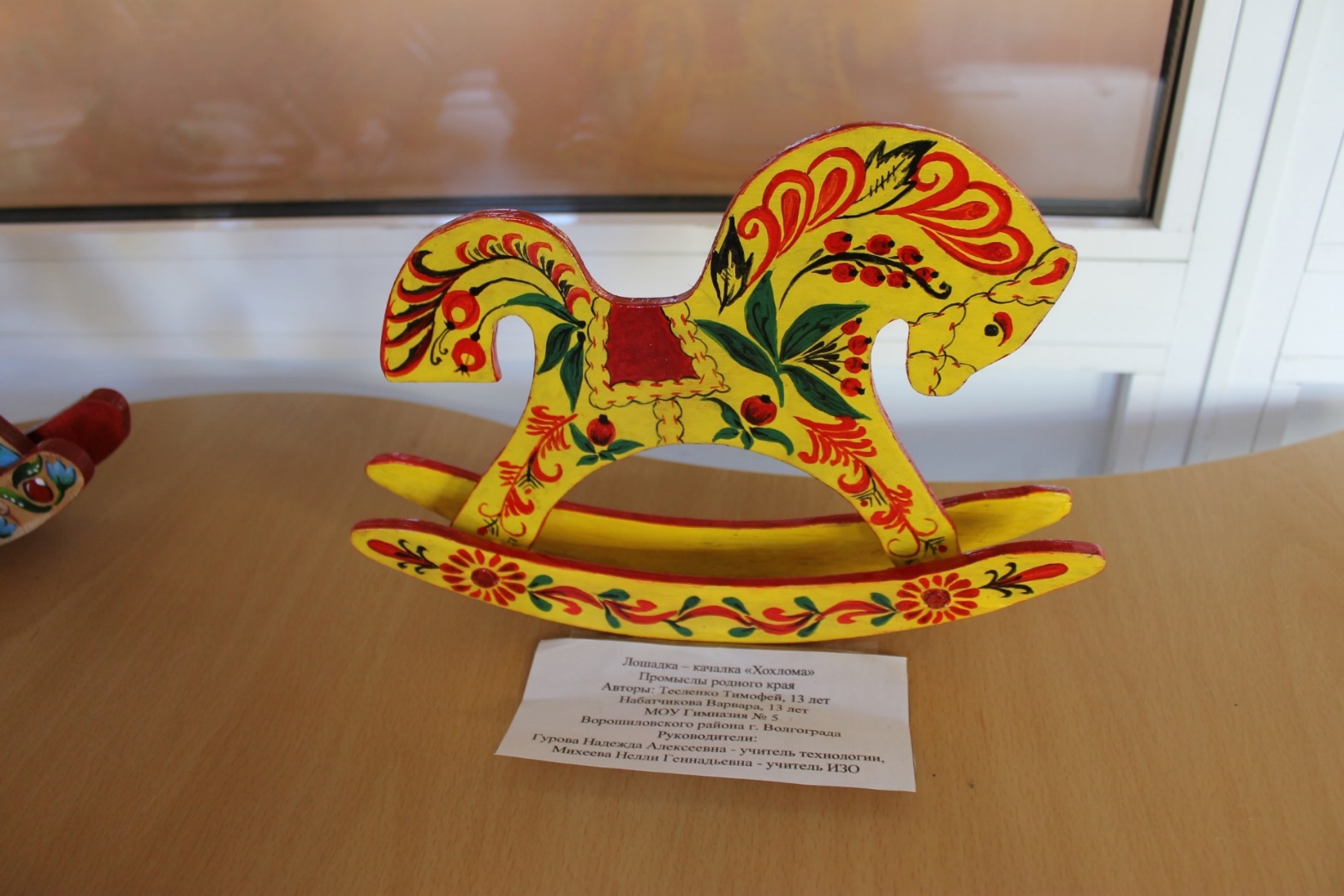 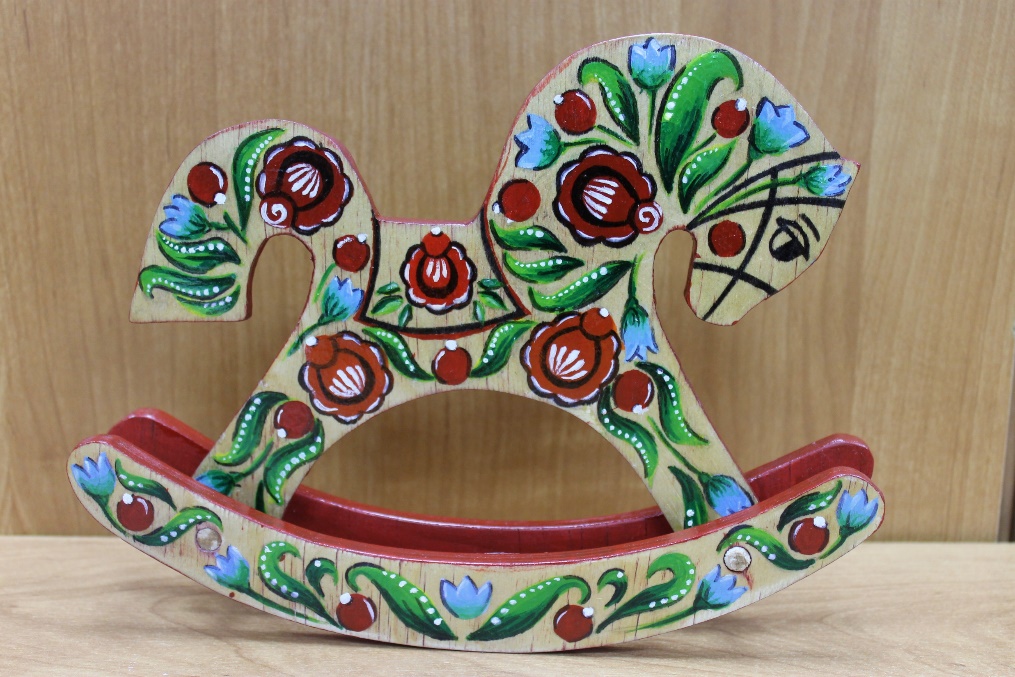 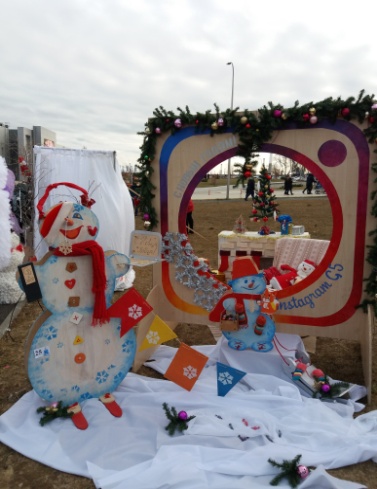                                                Лошадки качалки                                                     Арт – скульптуры                                                                                                                                       «Снеговики»                                               Лошадки качалки                                                     Арт – скульптуры                                                                                                                                       «Снеговики»                                               Лошадки качалки                                                     Арт – скульптуры                                                                                                                                       «Снеговики»                                               Лошадки качалки                                                     Арт – скульптуры                                                                                                                                       «Снеговики»                                               Лошадки качалки                                                     Арт – скульптуры                                                                                                                                       «Снеговики»                                               Лошадки качалки                                                     Арт – скульптуры                                                                                                                                       «Снеговики»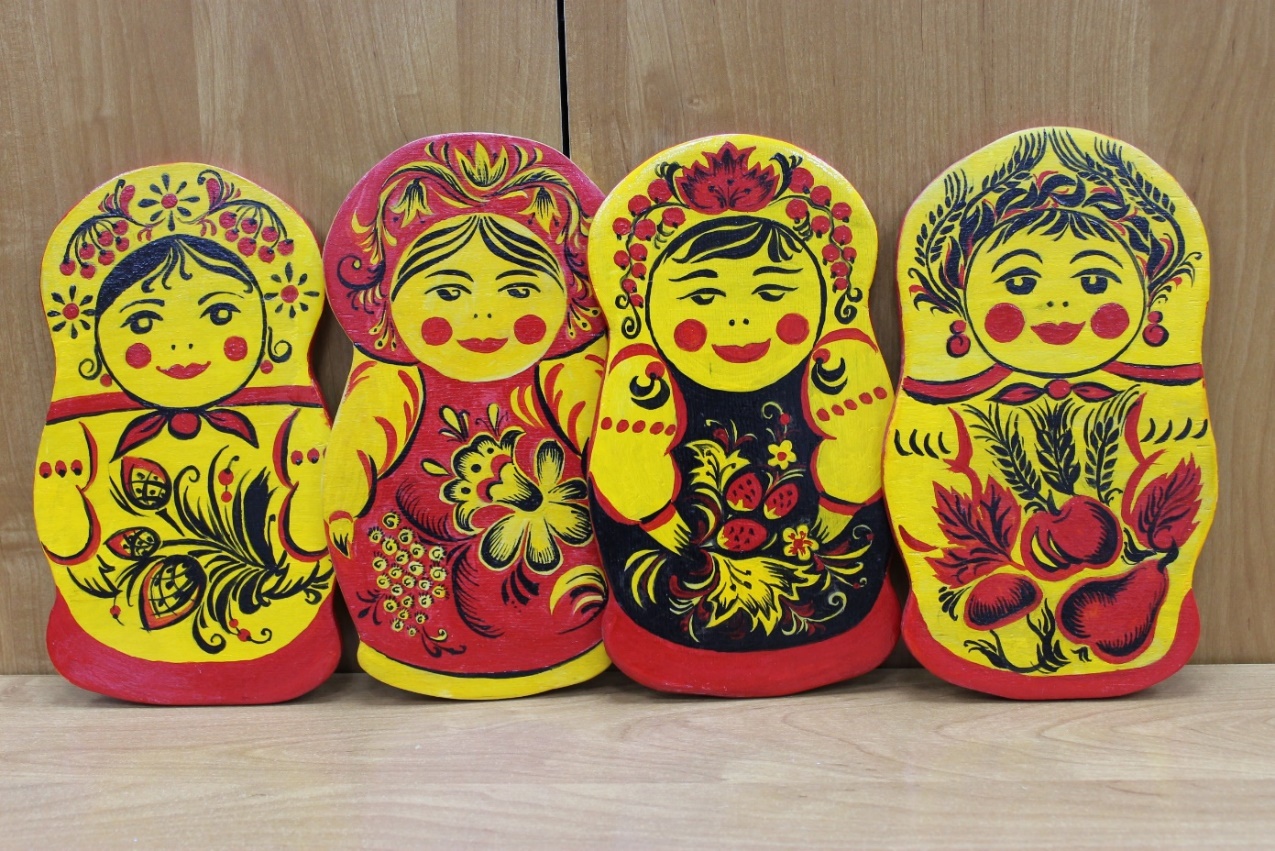 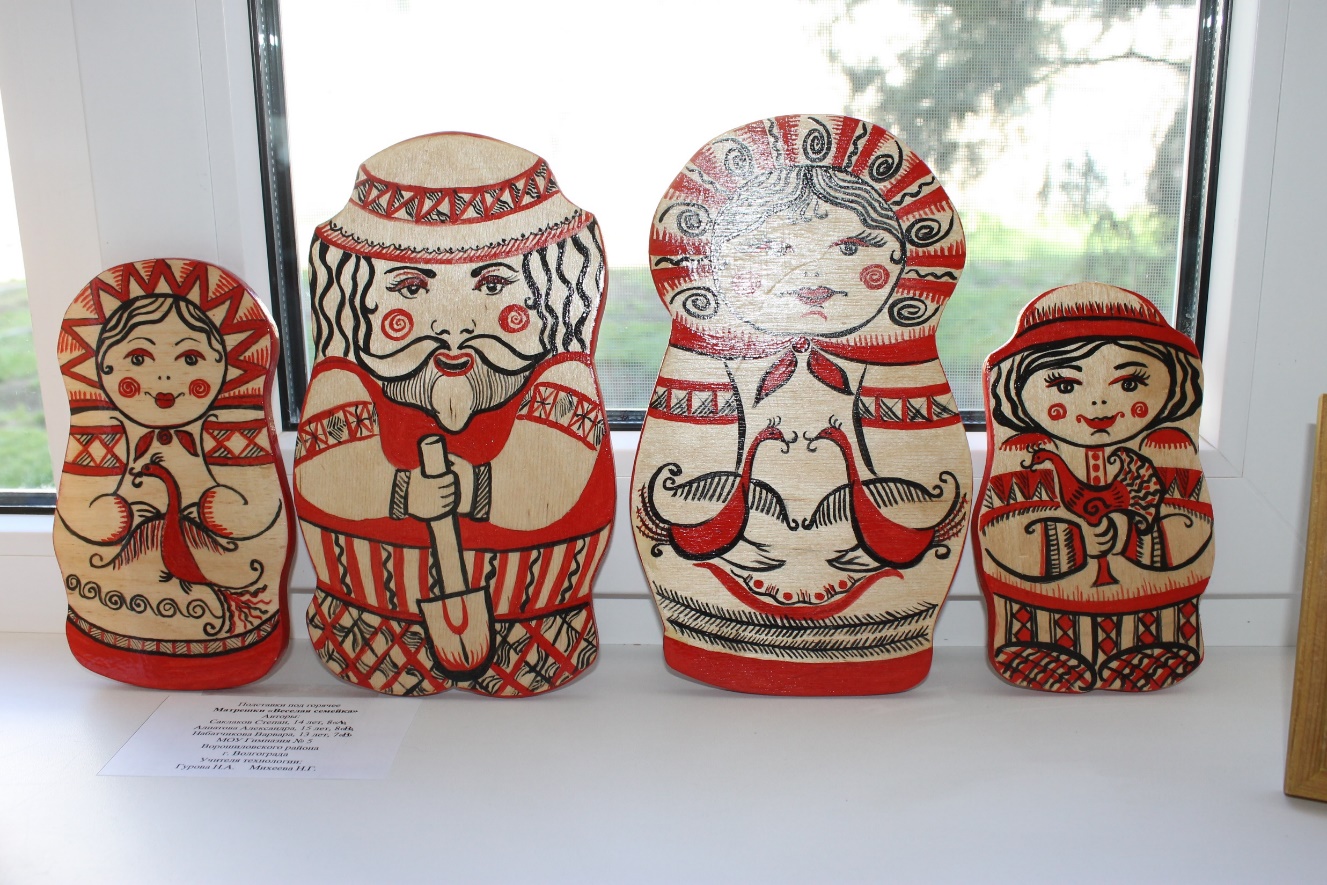 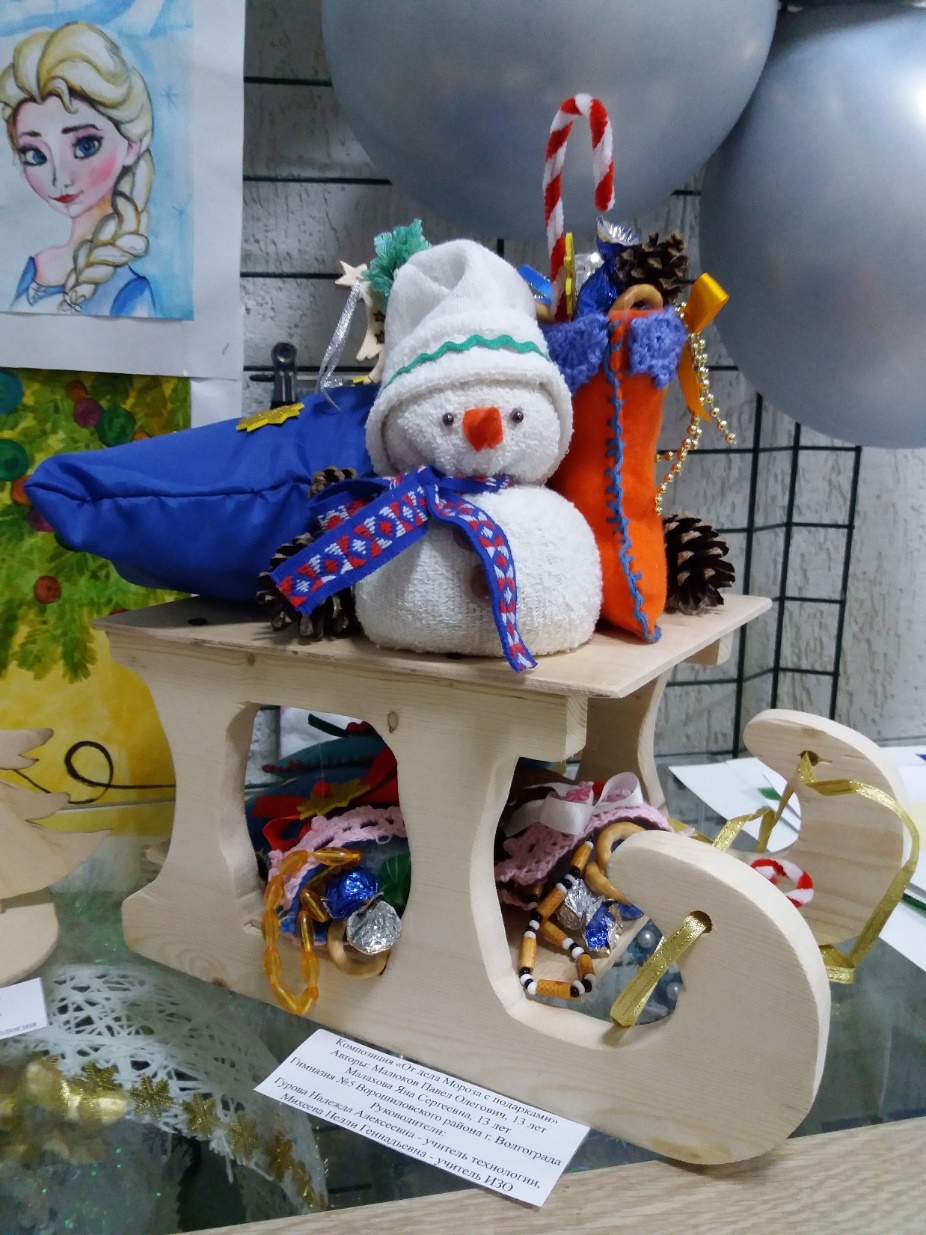      Набор «Времена года»                        Набор «Веселая семейка»                            Композиция                                                                                                                            «Праздничное настроение»     Набор «Времена года»                        Набор «Веселая семейка»                            Композиция                                                                                                                            «Праздничное настроение»     Набор «Времена года»                        Набор «Веселая семейка»                            Композиция                                                                                                                            «Праздничное настроение»     Набор «Времена года»                        Набор «Веселая семейка»                            Композиция                                                                                                                            «Праздничное настроение»     Набор «Времена года»                        Набор «Веселая семейка»                            Композиция                                                                                                                            «Праздничное настроение»     Набор «Времена года»                        Набор «Веселая семейка»                            Композиция                                                                                                                            «Праздничное настроение»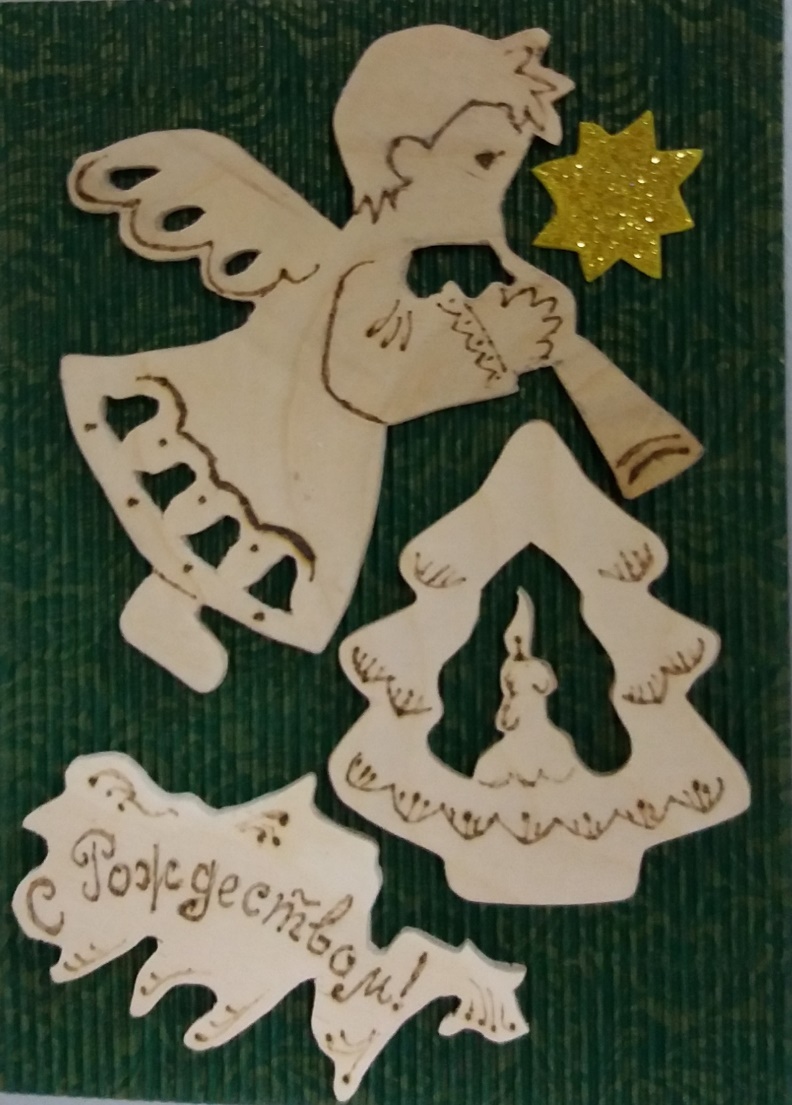 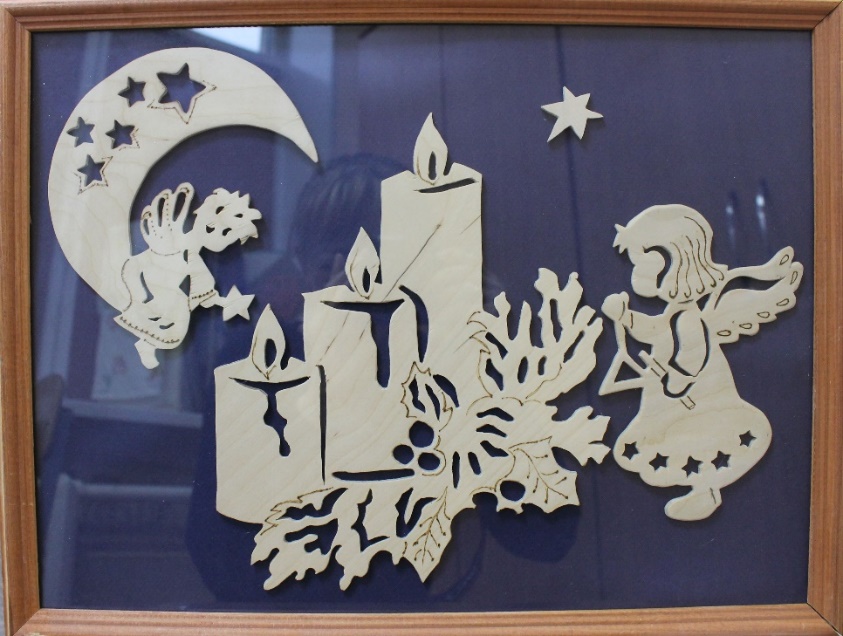 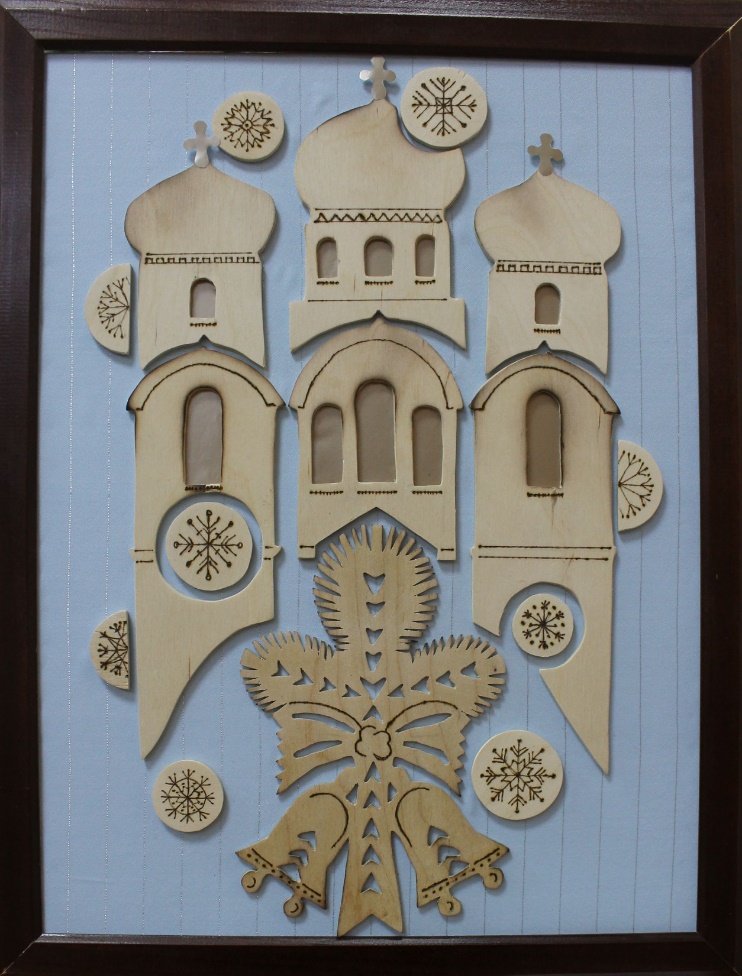 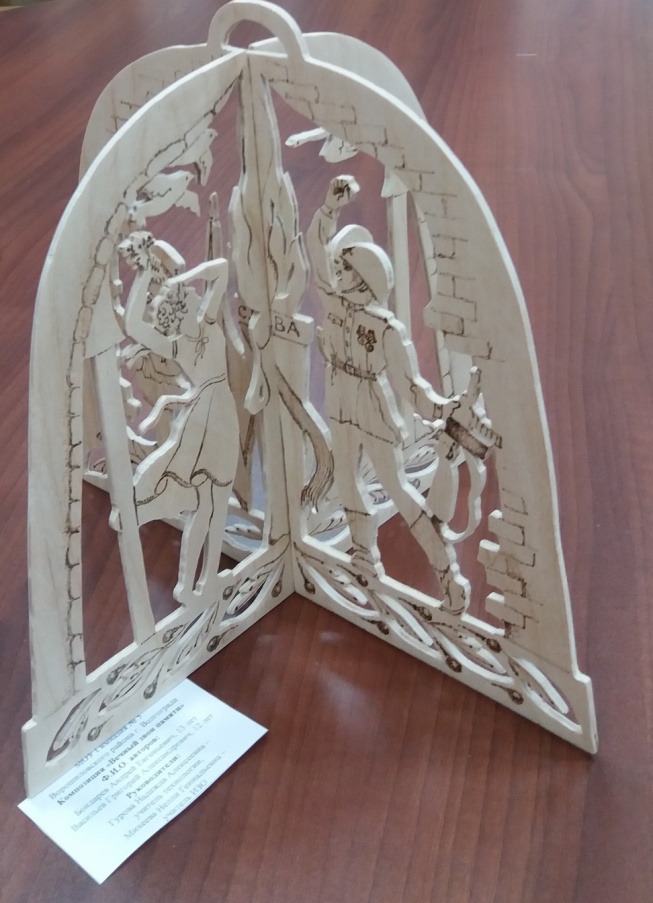 Открытка                                   «Рождественская музыка»Панно «Мелодия Рождества»Панно «Мелодия Рождества»Панно «С Рождеством!»Композиция «Вечный звон памяти»Композиция «Вечный звон памяти»